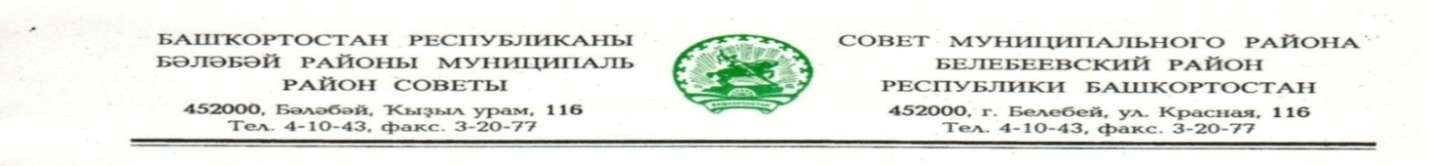          KАРАР                                                                       РЕШЕНИЕ   «18» августа 2022 й.                         №   350                   «18»   августа 2022 г.В соответствии с частью 2 статьи 6, статьей 10 Федерального законаот 28 декабря 2009 года № 381-ФЗ «Об основах государственного регулирования торговой деятельности в Российской Федерации», пунктом 18 части 1 статьи 15  Федерального закона от 06 октября 2003 года № 131-ФЗ «Об общих принципах организации местного самоуправления в Российской Федерации», со статьями 39.33, 39.36 Земельного кодекса Российской Федерации, частью 1 статьи15  Федерального закона от 26 июля 2006 года № 135-ФЗ «О защите конкуренции», постановлением Правительства Республики Башкортостан от 12 октября  2021 года № 511 «Об утверждении Порядка разработки и утверждения органами местного самоуправления Республики Башкортостан схем размещения нестационарных торговых объектов», Совет муниципального района Белебеевский район Республики БашкортостанРЕШИЛ:	1. Утвердить изменения,вносимые в Решение Совета муниципального района Белебеевский район Республики Башкортостан от 29июля 2021 года № 177 «Об утверждении Положенияо порядке размещения нестационарных торговых объектов (объектов по оказанию услуг) на территории муниципального района Белебеевский район Республики Башкортостан» (приложение).2. Настоящее решение подлежит размещению на официальном сайте муниципального района Белебеевский район Республики Башкортостан и обнародованию на информационном стенде в здании Администрации муниципального района Белебеевский район Республики Башкортостан.3. Решение вступает в силу со дня его принятия.4. Контрольза исполнением настоящего   решения   возложить  напостоянную Комиссию по бюджету, налогам, экономическому развитию, вопросам собственности  и инвестиционной политике (ХабибрахмановД.Ф.).Председатель Совета                                                                           С.А. ЛущицУтвержденыРешением Совета муниципального района Белебеевский район Республики Башкортостан от «18» августа 2022 года  № 350ИЗМЕНЕНИЯвносимые в Решение Совета муниципального района Белебеевский район Республики Башкортостан от29июля 2021 года № 177 «Об утверждении Положенияо порядке размещения нестационарных торговых объектов (объектов по оказанию услуг) на территории муниципального района Белебеевский район Республики Башкортостан»1. В преамбуле Решения Совета муниципального района Белебеевский район Республики Башкортостан от 29 июля 2021 года № 177 «Об утверждении Положения о порядке размещения нестационарных торговых объектов (объектов по оказанию услуг) на территории муниципального района Белебеевский район Республики Башкортостан» слова «постановлением Правительства Республики Башкортостан от 11 апреля  2011 года № 98 «О Порядке разработки и утверждения органами местного самоуправления схемы размещения нестационарных торговых объектов на территории Республики Башкортостан» заменить словами «постановлением Правительства Республики Башкортостан от 12 октября  2021 года № 511 «Об утверждении Порядка разработки и утверждения органами местного самоуправления Республики Башкортостан схем размещения нестационарных торговых объектов»;2. Пункт 1.3. Положения о порядке размещения нестационарных торговых объектов (объектов по оказанию услуг) на территории муниципального района Белебевский район Республики Башкортостан (далее – Положение) изложить в следующей редакции:«1.3. Понятия, используемые в настоящем Положении, применяются в значениях, определенных «ГОСТ Р 51303-2013. Национальный стандарт Российской Федерации. Торговля. Термины и определения», утвержденным Приказом Росстандарта от 28.08.2013г. № 582-ст., Федеральным законом от 29.12.2006г. № 264-ФЗ «О развитии сельского хозяйства», постановлением Правительства Республики Башкортостан от 12.10.2021г. № 511 «Об утверждении Порядка разработки и утверждения органами местного самоуправления Республики Башкортостан схем размещения нестационарных торговых объектов»;3. Пункт 1.4. Положения изложить в следующей редакции:«1.4.Настоящее Положение не распространяется на отношения, связанные с размещением нестационарных торговых объектов:а) в пределах территорий розничных рынков;б) при проведении ярмарок, выставок;в) при проведении культурно-массовых, спортивно-зрелищных и иных массовых мероприятий;г) в зданиях, строениях и сооружениях».4.Подпункт 8 пункта 4.7.  Положения изложить в следующей редакции:«8) на расстоянии менее 20 метров от окон жилых помещений, за исключением объектов сезонной торговли»;  5.Пункт 6.4. Положения дополнить подпунктом 4 следующего содержания:«4) размещение нестационарного торгового объекта лицом, являющимся сельскохозяйственным товаропроизводителем в соответствии с Федеральным закономот 29.12.2006 года № 264-ФЗ "О развитии сельского хозяйства", а также организациями потребительской кооперации в соответсвтии с Федеральным законом от  19.06.1992 года № 3085-1 «О потребительской кооперации (потребительских обществах, их союзах) в Российской Федерации» по заявлению хозяйствующего субъекта с приложением информации о производственной деятельности (для лиц без образования юридического лица: информация о производственной деятельности глав крестьянских (фермерских) хозяйств, индивидуальных предпринимателей, ведомственные формы 1-КФХ или 1-ИП Минсельхоза России, годовые; для юридических лиц: информация о финансово-экономическом состоянии товаропроизводителей агропромышленного комплекса: «Отчет о финансовых результатах» (форма №2 по ОКУД), «Отчет об отраслевых показателях деятельности организаций агропромышленного комплекса» (форма 6-АПК), годовые»;6. Пункт 7.2. Положения дополнить подпунктом 8 следующего содержания:«8) неисполнение хозяйствующим субъектом обязательств по размещению нестационарного торгового объекта в течение 12 месяцев с момента заключения Договора»;7. Раздел «а» подпункта 3 пункта 4.2. Положения о порядке проведения торгов на право размещения нестационарных торговых объектов (объектов по оказанию услуг) на территории муниципального района Белебеевский район Республики Башкортостан (далее – Положение) изложить в следующей редакции:«а) выписка из Единого государственного  реестра юридических лиц или Единого  государственного реестра индивидуальных предпринимателей, выданная не ранее 1 числа месяца, в котором подается Заявка»;	8. Раздел «в» подпункта 3 пункта 4.2. Положения изложить в следующей редакции:«в) документы, подтверждающие регистрацию субъекта в качестве юридического лица или индивидуального предпринимателя, или налогоплательщика на профессиональный доход (самозанятого)»;9. Пункт 5.2. Положения изложить в следующей редакции:«5.2. Заседание Единой комиссии по рассмотрению поступивших Заявок проводится  в течение 5 (пяти) рабочих дней после окончания приема Заявок»;10. Пункт 2.2.1 Типовой формы договора на право размещения нестационарного торгового объекта (объекта по оказанию услуг) на территории муниципального района Белебеевский район Республики Башкортостан (далее – Договор)изложить в следующей редакции:«2.2.1. Обеспечивает размещение  Объекта, его готовность к использованию (для павильонов и киосков - в соответствии с эскизом, утвержденным отделом архитектуры Администрации муниципального района Белебеевский район Республики Башкортостан и представленным в отдел предпринимательства и торговли Администрации муниципального района Белебеевский район Республики Башкортостан в течение 5 (пяти) рабочих дней после согласования с отделом архитектуры Администрации муниципального района)в течение 12 месяцев со дня заключения настоящего Договора»;11.Пункт 3.1.  Договора  изложить в следующей редакции:«3.1. Размер платы за размещение Объекта по настоящему Договору составляет_______________ (_______________________________________) рублей ______ копеек в год (период), в том числе НДС 20% _______________ (_______________________________________) рублей _________ копеек»;12.Пункт 3.2. Договора  изложить в следующей редакции:«Оплата осуществляется путем перечисления денежных средств по следующим реквизитам:Получатель: УФК по Республике Башкортостан (Администрация муниципального района Белебеевский район Республики Башкортостан)ИНН получателя: 0255012732КПП получателя: 025501001Наименование банка получателя: ОТДЕЛЕНИЕ - НБ РЕСПУБЛИКА БАШКОРТОСТАН БАНКА РОССИИ // УФК по Республике Башкортостан г. УфаБИК банка получателя: 018073401Единый казначейский счет: 40102810045370000067Номер казначейского счета: 03100643000000010100ОКТМО: в соответствии с Общероссийским классификатором территорий муниципальных образований, утвержденного Приказом Росстандарта от 14.06.2013г. № 159-ст;КБК: - для городских поселений: 706 1 11 09080 13 0000 120 «Плата, поступившая в рамках договора за предоставление права на размещение и эксплуатацию нестационарного торгового объекта, установку и эксплуатацию рекламных конструкций на землях или земельных участках, находящихся в собственности городских поселений, и на землях или земельных участках, государственная собственность на которые не разграничена»;         - для сельских поселений: 706 1 11 09080 10 0000 120 «Плата, поступившая в рамках договора за предоставление права на размещение и эксплуатацию нестационарного торгового объекта, установку и эксплуатацию рекламных конструкций на землях или земельных участках, находящихся в собственности сельских поселений, и на землях или земельных участках, государственная собственность на которые не разграничена».Назначение платежа: Плата по договору на право размещения нестационарного торгового  объекта (объекта по оказанию услуг)  №_____,  дата»;13. Пункт 5.5 Договора дополнить подпунктом 5.5.8. следующего содержания:«5.5.8. Неисполнения Хозяйствующим субъектом обязательства по размещению нестационарного торгового объекта в течение 12 месяцев с момента заключения Договора»;14. Раздел № 1 Таблицы базового размера платы по договору на право размещения нестационарных торговых объектов на территории муниципального района Белебеевский район Республики Башкортостан дополнить следующей строкой:15. Пункт 7 Положения о порядке внесения изменений в Схему размещения нестационарных торговых объектов (объектов по оказанию услуг) на территории муниципального района Белебеевский район Республики Башкортостан изложить в следующей редакции:«7. Уполномоченный орган в течение 15 (пятнадцати) рабочих дней со дня поступления обращения от Заявителя о внесении изменений в Схему рассматривает обращение.В случае положительного решения Уполномоченный орган вносит изменение в Схему в соответствии с абзацем вторым пункта 4 настоящего Положения».О внесении изменений в Решение Совета муниципального района Белебеевский район Республики Башкортостан от 29.07.2021 года № 1771Фермерские продукты100